Martfű Város Polgármesterétől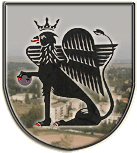 5435 Martfű, Szent István tér 1. Tel: 56/450-222; Fax: 56/450-853E-mail: titkarsag@ph.martfu.huElőterjesztésTiszazugi Ivóvízminőség-javító Önkormányzati Társulás megszüntetéséreMartfű Város Önkormányzata Képviselő-testületének 2018. október 29-ei üléséreElőkészítette: Szász Éva jegyzőVéleményező: Pénzügyi, Ügyrendi és Városfejlesztési BizottságDöntéshozatal: minősített többség Tárgyalás módja: nyilvános ülésTisztelt Képviselő-testület!A Képviselő-testület 2018. augusztus 9-ei ülésén tárgyalta ezt a napirendet és döntést hozott a társulás július 31. napjával történő megszüntetéséről.A társulási döntéshez valamennyi tagönkormányzat minősített többséggel meghozott jóváhagyására van szükség, és mivel ezt a döntést nem minden önkormányzat tudta határidőben meghozni, ezért a megszüntetésre vonatkozó eljárást újra le kell folytatni.A társulási tanács jelenlegi döntése értelmében a társulás 2018. december 31. napjával szűnik meg.Magyarország helyi önkormányzatairól szóló 2011. évi CLXXXIX. törvény (a továbbiakban: Mötv.) 88. §-a, ill. 91. §-a a társulás megszüntetéséről, megszűnéséről az alábbiak szerint rendelkezik:„88. § (1) A társulást a helyi önkormányzatok képviselő-testületei írásbeli megállapodással hozzák létre. A megállapodást a polgármester írja alá. (2) A társulásban részt vevő képviselő-testületek mindegyikének minősített többséggel hozott döntése szükséges a társulási megállapodás jóváhagyásához, módosításához vagy a társulás megszüntetéséhez. 91. § A társulás megszűnik: a) ha a megállapodásban meghatározott időtartam eltelt, vagy törvényben szabályozott megszűnési feltétel megvalósult; b) ha a társulás tagjai a 88. § (2) bekezdés szerinti többséggel azt elhatározzák; c) a törvény erejénél fogva;   d) a bíróság jogerős döntése alapján.”Az Mötv. fenti rendelkezéseinek egybevetése alapján, ha a társuláshoz tartozó valamennyi önkormányzat képviselő-testülete minősített többséggel döntést hoz arról, hogy meg kívánja szüntetni a társulást, akkor a tagok határozzák meg a megszűnés időpontját. Nem kell tehát kivárni a csatlakozásra, ill. kiválásra törvényileg előírt 6 hónapot. Az államháztartásról szóló 2011. évi CXCV. törvény (a továbbiakban: Áht.) 105/A. § (1) bekezdése szerint a helyi önkormányzat, a nemzetiségi önkormányzat, a társulás, a térségi fejlesztési tanács és a jogszabály alapján a költségvetési szervek gazdálkodására vonatkozó szabályokat alkalmazó egyéb jogi személy (e § alkalmazásában a továbbiakban: nem költségvetési szerv törzskönyvi jogi személy) az alapító szerv által vagy törvényben meghatározott napon jön létre és szűnik meg. Az Áht. végrehajtásáról szóló 368/2011. (XII. 31.) Korm. rendelet (a továbbiakban: Ávr.) 167/C. § (3) bekezdés b) pontja, (5) bekezdése, valamint az Ávr. 167/E. § (3) bekezdés d) pontja értelmében a társulás törzskönyvi nyilvántartásból történő törlését a társulás megszüntetésére vonatkozó megállapodás és az azt elfogadó önkormányzati képviselő-testületi határozatok csatolásával - az adat keletkezésétől, illetve megváltozásától számított nyolc napon belül - törlési kérelem Kincstárhoz történő benyújtásával kérheti.E rendelkezések és az Mötv. 88. § (2) bekezdése alapján a társulás a képviselő testületek döntésével, az ott meghatározott időpontban – és nem a törzskönyvi nyilvántartásból történő törléssel, annak napjával - szűnik meg.A Tiszazugi Ivóvízminőség-javító Önkormányzati Társulást 12 települési önkormányzat képviselő testülete határozatlan időre hozta létre. A Társuláshoz tartozó települések: Csépa Cserkeszőlő, Kunszentmárton, Martfű, Nagyrév, Öcsöd, Szelevény, Tiszaföldvár, Tiszainoka, Tiszakürt, Tiszasas, Tiszaug. A Társulás működésének felülvizsgálata során, feladatellátás oldaláról megállapítható, hogy a Tiszazugi Ivóvízminőség-javító Önkormányzati Társulás feladatköre – a KEOP 1.3.0 kódszámú ivóvízminőség-javítás kétfordulós pályázati konstrukcióból igényelhető támogatással a településeken a lakosság egészséges ivóvízzel való ellátása a 986836EK irányelv és az ivóvíz minőségi követelményeiről és az ellenőrzés rendjéről szóló 201/2001. (X. 25.) Korm. rendeletben rögzített határértékek, illetve az OKI (Országos Környezetegészségügyi Intézet) víz-higiéniás osztályának szakvéleménye alapján térségi ivóvízminőség-javító projektek keretében, a kormányrendelet szerinti ivóvízminőség-javító program megvalósítása, a projekt gazdájaként annak menedzselése, a KEOP Irányító Hatóságával, valamint a pályázati dokumentáció kidolgozását végző szakértő szervezetekkel való együttműködés, a projektben érintett résztvevők munkájának koordinálása a teljes megvalósítás befejezéséig. A tagok az Észak-alföldi régió, Jász- Nagykun- Szolnok megyei, tiszazugi térség ivóvízminőség-javító programjának megvalósítására vállalkoztak.Az Áht. alapján a jogi személyiségű társulás gazdálkodására a helyi önkormányzat gazdálkodására vonatkozó szabályokat kell alkalmazni.  A társulásoknak tehát önálló költségvetést, illetve zárszámadást kell készíteniük. Továbbá a társulásokat információ- és adatszolgáltatási, illetve beszámolási kötelezettség terheli.A pénzügyi tárgyú előterjesztéseket, valamint a társulások gazdálkodási tevékenységeit (költségvetési tervezés, az előirányzatok módosításának, átcsoportosításának és felhasználásának végrehajtása, a finanszírozási, adatszolgáltatási, beszámolási és a pénzügyi, számviteli rend betartása stb.) az Öcsödi Polgármesteri Hivatal gazdasági szervezete látja el, mely feladatok ellátása jelentős többletterhet ró az ott dolgozó munkatársakra. Fentiek alapján a Tiszazugi Ivóvízminőség-javító Önkormányzati Társulás megszüntetését 2018. december 31. napjával. Amennyiben a Társulás tagjai ezzel egyetértenek, úgy ezt követően a megszüntetést el kell fogadnia minden tagönkormányzat képviselő-testületének is. Ehhez az Öcsödi Polgármesteri Hivatala, mint a Társulás munkaszervezete elkészítette a szükséges előterjesztést és határozati javaslatot. Amint a tagönkormányzatok a megszüntetést elfogadják, szükséges az aláírt megszüntető megállapodás Magyar Államkincstárhoz történő benyújtása annak érdekében, hogy a Társulás a törzskönyvi nyilvántartásból törlésre kerüljön. Intézkedni kell továbbá az államháztartás számviteléről szóló 4/2013. (I. 11.) Korm. rendelet társulás megszűnése esetre előírt beszámoló készítési és egyéb kötelezettség teljesítéséről. Erről az Öcsödi Polgármesteri Hivatal, mint munkaszervezet fog gondoskodni.  A fentiekre figyelemmel javasolom, hogy a képviselő-testület az alábbi határozati javaslat elfogadásával támogassa a Tiszazugi Ivóvízminőség-javító Önkormányzati Társulás megszüntetését:Határozati javaslat:Martfű Város Önkormányzata Képviselő-testületének../2018.(…….) határozataTiszazugi Ivóvízminőség-javító Önkormányzati Társulás megszüntetésérőlMartfű Város Önkormányzatának Képviselő-testülete megtárgyalta a Tiszazugi Ivóvízminőség-javító Önkormányzati Társulás megszüntetésére vonatkozó előterjesztést, és az alábbi döntést hozta:1. Martfű Város Önkormányzatának Képviselő-testületeMagyarország helyi önkormányzatairól szóló 2011. évi. CLXXXIX. törvény 88. § (2) bekezdésében és 91. § b.) pontjában foglaltakra figyelemmel jóváhagyólag hozzájárul a Tiszazugi Ivóvízminőség-javító Önkormányzati Társulás 2018. december 31. napjával történő megszüntetéséhez, ezért a Képviselő-testület jóváhagyja és elfogadja a társulás megszüntetéséről szóló megállapodást,elfogadja az együttműködési megállapodást, amely a KEOP 1.3.0/2F/09-2011-0002 pályázat fenntartási idejére 2021.05.31. vonatkozóan, hogy a gesztor önkormányzat Öcsöd Nagyközség,felhatalmazza a polgármestert, hogy a társulás megszüntetéséről szóló megállapodást, illetve az együttműködési megállapodást aláírja.Határidő:	2018. december 31.Felelős:	 polgármester2. A Képviselő-testület a Tiszazugi Ivóvízminőség-javító Önkormányzati Társulás megszüntetéséről szóló 124/2018.(VIII.9) határozatát hatályon kívül helyezi.MEGÁLLAPODÁSa Tiszazugi Ivóvízminőség-javító Önkormányzati Társulás megszüntetésérőlA Tiszazugi Ivóvízminőség-javító Önkormányzati Társulás tagjai:Csépa Községi Önkormányzat, székhelye: 5475 Csépa, Rákóczi út 24.Cserkeszőlő Községi Önkormányzat, székhelye: 5465 Cserkeszőlő, Köztársaság út 1.Kunszentmárton Város Önkormányzata, székhely: 5440 Kunszentmárton, Köztársaság tér 1.Martfű Város Önkormányzata, székhelye: 5435 Martfű, Szent István tér 1.Nagyrév Község Önkormányzat, székhelye: 5463 Nagyrév, Árpád út 78.Öcsöd Nagyközségi Önkormányzat, székhelye: 5451 Öcsöd, Kossuth tér 1.Szelevény Községi Önkormányzata, székhelye: 5479 Szelevény, Kossuth út 4.Tiszaföldvár Város Önkormányzata, székhelye: 5430 Tiszaföldvár, Bajcsy-Zsilinszky utca 2.Tiszainoka Község Önkormányzat, székhelye: 5464 Tiszainoka, Kossuth út 2.Tiszakürt Községi Önkormányzata, székhelye: 5471 Tiszakürt, Hősök tere 1.Tiszasas Községi Önkormányzata, székhelye: 5232 Tiszasas, Rákóczi út 32.Tiszaug Község Önkormányzata, székhelye: 6064 Tiszaug, Rákóczi út 51.az államháztartásról szóló 2011. évi CXCV. törvény (a továbbiakban: Áht.) 105/A. §-ban foglalt felhatalmazás, valamint Magyarország helyi önkormányzatairól szóló 2011. évi CLXXXIX. törvény (a továbbiakban: Mötv.) 88. § (2) bekezdése szerint – képviselő-testületeik minősített többséggel hozott döntései alapján – megállapodnak, hogy a Tiszazugi Ivóvízminőség-javító Önkormányzati Társulást 2018. július 31. napi hatállyal jogutód nélkül megszűnik. ElőzményekA tagönkormányzatok a Tiszazugi Ivóvízminőség-javító Önkormányzati Társulást 2009. 06.01. napján alapították - az Mötv. 87. §-ának felhatalmazása alapján - a társult településeken. A Társulás célja, hogy a KEOP 1.3.0 kódszámú ivóvízminőség-javítás kétfordulós pályázati konstrukcióból igényelhető támogatással a településeken a lakosság egészséges ivóvízzel való ellátása a 986836EK irányelv és az ivóvíz minőségi követelményeiről és az ellenőrzés rendjéről szóló 201/2001. (X. 25.) Korm. rendeletben rögzített határértékek, illetve az OKI (Országos Környezetegészségügyi Intézet) víz-higiéniás osztályának szakvéleménye alapján térségi ivóvízminőség-javító projektek keretében, a kormányrendelet szerinti ivóvízminőség-javító program megvalósítása, a projekt gazdájaként annak menedzselése, a KEOP Irányító Hatóságával, valamint a pályázati dokumentáció kidolgozását végző szakértő szervezetekkel való együttműködés, a projektben érintett résztvevők munkájának koordinálása a teljes megvalósítás befejezéséig. A tagok az Észak-alföldi régió, Jász- Nagykun- Szolnok megyei, tiszazugi térség ivóvízminőség-javító programjának megvalósítására vállalkoztak. A megszűnő társulás megnevezése: A Tiszazugi Ivóvízminőség-javító Önkormányzati Társulás. A megszűnő társulás székhelye: 5451 Öcsöd, Kossuth tér 1. A megszűnő társulás törzskönyvi nyilvántartási száma: 768913A Tiszazugi Ivóvízminőség-javító Önkormányzati Társulás megszüntetéseA Tiszazugi Ivóvízminőség-javító Önkormányzati Társulás Társulási Tanácsa minősített többséggel elhatározta a jogi személyiséggel rendelkező Társulás megszűnését és döntött arról, hogy megköti jelen megszüntető megállapodást.A Tiszazugi Ivóvízminőség-javító Önkormányzati Társulást megszüntető szerv neve székhelye: 5451 Öcsöd, Kossuth tér 1.6. A Tiszazugi Ivóvízminőség-javító Önkormányzati Társulás tagjai:Csépa Községi Önkormányzat, székhelye: 5475 Csépa, Rákóczi út 24.Cserkeszőlő Községi Önkormányzat, székhelye: 5465 Cserkeszőlő, Köztársaság út 1.Kunszentmárton Város Önkormányzata, székhely: 5440 Kunszentmárton, Köztársaság tér 1.Martfű Város Önkormányzata, székhelye: 5435 Martfű, Szent István tér 1.Nagyrév Község Önkormányzat, székhelye: 5463 Nagyrév, Árpád út 78.Öcsöd Nagyközségi Önkormányzat, székhelye: 5451 Öcsöd, Kossuth tér 1.Szelevény Községi Önkormányzata, székhelye: 5479 Szelevény, Kossuth út 4.Tiszaföldvár Város Önkormányzata, székhelye: 5430 Tiszaföldvár, Bajcsy-Zsilinszky utca 2.Tiszainoka Község Önkormányzat, székhelye: 5464 Tiszainoka, Kossuth út 2.Tiszakürt Községi Önkormányzata, székhelye: 5471 Tiszakürt, Hősök tere 1.Tiszasas Községi Önkormányzata, székhelye: 5232 Tiszasas, Rákóczi út 32.Tiszaug Község Önkormányzata, székhelye: 6064 Tiszaug, Rákóczi út 51.A megszüntetés módja: az Áht. 11. § (1) bekezdése alapján az alapító szerv általi jogutód nélküli megszüntetésA megszüntetés időpontja: 2018. december 31.A megszüntetés oka: az Mötv. 91. § b) pontja és a társulási megállapodás XII. fejezet b) pontja alapján: ha a társulásban részt vevő önkormányzatok Képviselő-testületeinek mindegyike minősített többséggel azt elhatározza.A kötelezettségvállalásának rendje: A Társulás, illetve a Társulási Tanács elnöke a megszűnés időpontjáig, 2018. december31. napjáig vállalhat kötelezettségeket.A Társulás megszüntetésének napjával megszűnik a Társulás elnökének aláírási és bélyegzőhasználati joga.A Társulás pénzforgalmi számlái 2018. december 31. napjával megszüntetésre kerülnek. Ezen bankszámlákra a későbbiekben érkező teljesítéseket Öcsöd Nagyközség Önkormányzatának kijelölt számlájára kell átutalni.A megszűnő Társulás jogairól és kötelezettségeiről való rendelkezés:A Társulás a megszüntetés időpontjában fennálló magánjogi jogait és kötelezettségeit - ideértve a vagyonkezelői jogot is – az alapító szerv, jelen esetben a 12 tagönkormányzat gyakorolja és teljesíti.Munkajogi kérdések a Társulás megszűnéséhez kapcsolódóan nem merülnek fel, mivel a Társulásnak nincs munkavállalója.A Tiszazugi Ivóvízminőség-javító Önkormányzati Társulás vagyonaAz államháztartás számviteléről szóló 4/2013. (I. 11.) Korm. rendelet 7. § (3) bekezdése alapján a mérleg fordulónapja jogutód nélkül megszűnés miatt megszűnő társulásnál a megszűnés napja. Az éves költségvetési beszámolót jogutód nélkül megszűnő társulás esetén a Társulási Tanács munkaszervezeti feladatait ellátó költségvetési szervként Öcsöd Nagyközség Polgármesteri Hivatala készíti el. A vagyoni elszámolás módja: A Társulás a vagyonáról, valamint pénzkészletéről való rendelkezés:A Társulás kis értékű tárgyi eszközei, valamint immateriális javai Öcsöd Nagyközség Önkormányzatának tulajdonába kerülnek.A Társulás a bankszámláján lévő pénzeszköz átkerül Öcsöd Nagyközség Önkormányzata kijelölt számlájára.  A tulajdonjogi kérdésekről a társulási megállapodás IX. fejezete A) része rendelkezik.A Társulás tartozással nem rendelkezik.Vegyes rendelkezésekAz Áht. végrehajtásáról szóló 368/2011. (XII. 31.) Kormányrendelet (a továbbiakban: Ávr.)  167/C. § (3) bekezdés b) pontja, (5) bekezdése, valamint az Ávr. 167/E. § (3) bekezdés d) pontja értelmében a Társulás törzskönyvi nyilvántartásból történő törlését a Társulás megszüntetésére vonatkozó megállapodás és az azt elfogadó önkormányzati képviselő-testületi határozatok csatolásával - az adat keletkezésétől, illetve megváltozásától számított nyolc napon belül - törlési kérelem Kincstárhoz történő benyújtásával kérheti.A tagönkormányzatok rögzítik, hogy az Ávr. által előírt határidőben a törzskönyvi nyilvántartásból való törlés iránt a Társulás elnöke intézkedik a Magyar Államkincstár Jász-Nagykun-Szolnok Megyei Igazgatóságán. A megszűnés napjával a Kincstár adatszolgáltatása alapján az adóhatóság hivatalból megszünteti a szerv adószámát. Az Mötv. VII. fejezetében foglaltak alapján Öcsöd Nagyközség Polgármesteri Hivatala a megfelelő dokumentumok megküldésével tájékoztatja a törvényességi felügyeletet ellátó Jász-Nagykun-Szolnok Megyei Kormányhivatalt.Jelen megállapodásban nem szabályozott kérdésekben az Mötv., az Áht., az Ávr., valamint a Polgári Törvénykönyvről szóló 2013. évi V. törvény rendelkezései az irányadóak.A tagönkormányzatok kijelentik, hogy képviselő-testületeik a jelen megszüntető megállapodást megfelelően előzetesen - minősített többségű határozattal - jóváhagyták, jelen megszüntető megállapodásban foglalt feltételekkel egyetértenek, azokat elfogadják, és azt, mint akaratukkal megegyezőt, jóváhagyólag aláírják.Öcsöd, 2018. ………..Záradék:A Tiszazugi Ivóvízminőség-javító Önkormányzati Társulás megszüntető megállapodását a Társulás tagjait alkotó önkormányzatok képviselő-testületei elfogadtákErről értesülnek: 1.	JNSZ Megyei Kormányhivatal, Szolnok2.	Valamennyi Képviselő, Helyben3. 	Tiszazugi Ivóvízminőség-javító Önkormányzati Társulás, Öcsöd4.	Martfűi Polgármesteri Hivatal Pénzügyi, és Adóügyi Iroda5.	Martfűi Polgármesteri Hivatal Műszaki IrodaMartfű, 2018. október 29.										Dr. Papp Antal 										polgármesterTelepülés megnevezéseElfogadó önkormányzati határozat számaKépviselő neveKépviselő aláírásaKépviselő aláírásaBélyegző lenyomataCsépa Község ÖnkormányzataFialka GyörgypolgármesterCserkeszőlő Község ÖnkormányzataSzokolai LajospolgármesterKunszentmárton Város ÖnkormányzataWenner-Várkonyi Attila polgármesterMartfű Város ÖnkormányzataDr. Papp AntalpolgármesterNagyrév Község Önkormányzata)Burka IstvánpolgármesterÖcsöd Nagyközség ÖnkormányzataMolnár BálintpolgármesterSzelevény Község ÖnkormányzataPánczél FerencpolgármesterTiszaföldvár Város ÖnkormányzataHegedűs IstvánpolgármesterTiszainoka Község ÖnkormányzataSzendreiné Kiss ErzsébetpolgármesterTiszakürt Község ÖnkormányzataDr. Kiss GyörgynépolgármesterTiszasas Község ÖnkormányzataGyói GáborpolgármesterTiszaug Község ÖnkormányzataKáré Gáborpolgármester